I. Общая характеристика районной организации профсоюза   Работа комитета районной организации профсоюза в 2020 году была направлена на реализацию положений Программы развития деятельности  Профсоюза на 2015-2020 гг., решений VII съезда Профсоюза и районной отчетно-выборной конференции, Программы развития областной организации профсоюза на 2015-2020 годы и выполнения мероприятий Года Цифровизации Профсоюза.   В 2020 году районная организация профсоюза ставила в своей деятельности следующие приоритетные задачи:-  Укрепление и эффективное развитие системы социального партнёрства в сфере образования.- Защита социально-трудовых прав и профессиональных интересов работников отрасли «Образование».- Конструктивное взаимодействие с органами государственной власти местного самоуправления.- Повышение социального и профессионального статуса педагогических  работников.- Содействие продвижению и реализации социально значимых проектов и инициатив членов Профсоюза и его организаций.- Участие в создании современных, безопасных и комфортных условий труда для работников образования с целью эффективной и творческой реализации их трудовой деятельности и обеспечения действенного контроля за соблюдением условий труда.- Содействие формированию здорового образа жизни работников образования.- Содействие в создании условий для оздоровления, культурно-воспитательной и досуговой деятельности.- Введение единого электронного профсоюзного билета.- Автоматизация учёта членов Профсоюза.-  Работа с молодёжью.-  Работа с ветеранами педагогического труда.По состоянию на 1 января 2021 года в структуре районной организации:- 26 первичных профсоюзных организаций, из которых:11 – в общеобразовательных организациях;10 – в дошкольных образовательных организациях;3 – в организациях дополнительного образования детей;2 -  в других организациях;          9 – профсоюзных организаций структурных подразделений (филиалы).  Количество членов Профсоюза на 1.01.2021г. составляет 1029  чел., все работающие. За 2020 год принято в Профсоюз 7 человек. Охват профсоюзным членством составляет 92,2% от общего количества работающих в ОО.   Количество работников в возрасте до 35 лет, являющихся членами профсоюза, составляет 143 человека, 100% от общего количества молодых работников образовательных организаций из них 85 педагогических работника.   Сохранению уровня профсоюзного членства способствовали правовая и социальная поддержка и защита работающих, организационная внутрисоюзная работа с профорганизациями и активом и совершенствование информационной деятельности.   В районной организации профсоюза на общественных началах в выборных органах первичных профсоюзных организаций, их постоянных комиссиях работают 263 профсоюзных активиста.    В 2020 году районная организация продолжила вести комплексную работу по обучению и повышению уровня правовой грамотности как профсоюзного  актива, так и рядовых членов профсоюза, начатую в Год правовой культуры.   По Плану обучения должно было пройти 4 постоянно действующих семинаров-совещаний, но пандемия внесла свои коррективы, сократив число семинаров до 2: прошли обучение за отчётный период на муниципальном уровне 56 человек.   В текущем году было продолжено оснащение профсоюзных организаций информационными стендами единого образца, бланками единых электронных профсоюзных билетов (обеспечено 100% членов профсоюза) и другой информационно-агитационной продукцией.   Все первичные профсоюзные организации обеспечиваются информационными материалами и сборниками. Комитет районной организации уделяет особое внимание информационной деятельности профсоюзных организаций, так как во время доступных информационных технологий – это один из главных инструментов мотивации профсоюзного членства, поэтому развитие информационной политики является задачей постоянной.   В Год цифровизации комитету удалось в основном завершить работу по переходу на автоматизированный учет членов профсоюза. Все первичные и районная организации внесены в реестр АИС, заполнены паспорта. В 2021 году предстоит продолжить работу по заполнению учётных карточек членов профсоюза.    Было проведено занятие в школе профсоюзного актива « Примерный алгоритм начала работы в АИС».    Были подготовлены и направлены в первичные профсоюзные организации методические рекомендации по регистрации и работе в системе ПРОФКАРДС.    В 2020 году подготовлены и направлены в первичные организации информационные сборники:- «Членство в профсоюзе, Актуальные изменения»;- «Изменения в коллективный договор образовательной организации»;- «Инструкции по работе с АИС»;     Листовки, буклеты:- Федеральная программа бонусов и скидок для членов Профсоюза;- План мероприятий районной организации, посвящённых 75 – летию Победы в ВОВ»;- Порядок привлечения к работе в выходные и нерабочие праздничные дни;- Оздоровление членов профсоюза и членов их семей на льготных условиях.В течении года были проведены семинары – практикумы для профактива:- «О переходе на ведение сведений о трудовой деятельностив электронном виде (об электронной трудовой книжке)»;- «О переходе на электронный учёт членов профсоюза»;   В рамках школы профсоюзного актива прошли занятия на тему:- установка программы 1С Тонкий клиент для работы с программой АИС «Единый Реестр Общероссийского Профсоюза образования».- заполнение паспорта профсоюзной первичной организации в АИС.- структура ППО.   Вместе с тем необходимо отметить, что в районной организации профсоюза пока недостаточна практика широкого освещения собственных мероприятий, обмена опытом работы, отсюда – нехватка информации с мест о событиях, достижениях профсоюза на уровне первичной организации.II. Информационное укрепление районной организации профсоюза    Сегодня уже никого не нужно убеждать в том, что информационная работа является одним из необходимейших условий деятельности профсоюзных организаций любого уровня. Ведь отсутствие достаточной информации о деятельности профорганов создает впечатление об их бездеятельности, что, соответственно, снижает мотивацию профсоюзного членства и, как следствие, порождает выход работников из Профсоюза.      Поэтому главная наша задача – обеспечение оперативного информирования  работников образования и общества в целом о деятельности организации – о том, чем живет профсоюз, что он делает для того, чтобы эффективно выполнять свою главную, защитную функцию.  Обеспечивая это знание, мы снимали вопрос «А чем занимается Профсоюз?» и обеспечивали  повышение  мотивации профсоюзного членства.     Если не заниматься информационной работой систематически, не представлять ее важности и особенностей, то вполне вероятно, что очень скоро профсоюзная организация потеряет авторитет среди работников, а затем и управляемость.    В районной организации профсоюза сложилась определенная система информационной работы. До сведения председателей первичных профсоюзных организаций  регулярно доводились  документы информационного, методического, инструктивного характера, постановления президиума районной организации профсоюза и президиума областной организации профсоюза. Для этих целей активно использовались совещания, размножение и направление в образовательные организации необходимых документов, для этого в райкоме профсоюза имеется компьютерная и множительная техника.    Продолжая работу, начатую  в предыдущих годах, в 2020 году свои интернет- страницы имели 26 первичных профсоюзных организаций образовательных организаций района и 9 филиалов, что составляет 100% от их общего числа.    В районной организации успешно размещается информация, нормативные документы, необходимые для работы, положения, а также заметки о деятельности профсоюзной организации на собственном сайте. Это позволяет руководителям ОО и председателям профкомов видеть основные направления работы комитета районной организации профсоюза. Члены профсоюза получили возможность оперативно пользоваться всей необходимой информацией, передавать интересные новости в социальные сети, участвовать в видеоконференциях, вебинарах, интернет-семинарах, пользоваться онлайн-приемной, информировать коллективы о работе сделанной для них, привлекать новых членов профсоюза, создавать имидж профсоюзов, помогать людям решать проблемы, координировать профсоюзные силы, обмениваться опытом между первичками.     В ряде профкомов регулярно выпускаются собственные газеты с рубрикой «Проф.соm» для работников организаций, в которых отражается работа выборных профсоюзных органов по защите социально-трудовых прав членов профсоюза, состоянию социально-экономического положения работников образования, мероприятия, проводимые в образовательной организации и др.      Универсальная и эффективная форма профсоюзной работы, через которую можно решать целый комплекс задач, в том числе по обучению и информированию членов организации - это профсоюзные кружки. В ряде образовательных организаций района работают  профсоюзные кружки, которыми руководят, в основном, председатели профкомов. В помощь руководителям кружков, районной  организацией профсоюза подготовлены методические пособия.   Для информирования работников о деятельности профорганов используют также презентации профсоюзной организации. Это достигается посредством выпуска первичными организациями стенных и фото- газет,  плакатов, информационных листков.  Особенно важна эта работа в тех организациях, где еще сохраняется низкое профчленство.     Листовки содержат наглядную информацию (график, диаграмму), показывающую ситуацию с профчленством в каждой первичной организации  района,  краткую характеристику основных направлений работы первичек.   Наглядно рассказывают о проделанной работе  подготовленные к педсоветам, профсоюзным собраниям, районным совещаниям, фотостенды, альбомы, посвященные проведенным мероприятиям, а также выставки материалов, с которыми организация (районная, первичная) принимала участие и побеждала в областных или районных смотрах-конкурсах.    Профкомы образовательных организаций размещали информацию о проделанной работе на сайтах организаций.  Что  оперативно становилось достоянием не только педагогов, но и учащихся, их родителей, широких масс общественности.    В 2020 году было проведено 2 заседания комитета районной организации профсоюза: в марте рассмотрен вопрос «О переходе на автоматизированную систему учёта членов профсоюза в 2020 году», в декабре – «Об утверждении плана основных мероприятий комитета Сердобской районной организации профсоюза работников образования и науки РФ на 2021 год», «Об утверждении, исполнении сметы доходов и расходов районной организации профсоюза»,  «О подведении итогов «Года цифровизации Профсоюза».    Состоялось 11 плановых заседаний президиума районной организации профсоюза, на которых общее количество основных вопросов с обсуждением, касающихся приоритетных направлений деятельности профсоюзных организаций, составило 47, среди них:- О проведении в 2020 году «Года Цифровизации Профсоюза».- О проведении районных соревнований среди педагогов под девизом «Спорт и труд рядом идут!».- О проведении районных конкурсов «Лучший воспитатель года», «Учитель года – 2020». Фестиваля творчества педагогических работников «Созвездие талантов», «К вершинам мастерства».- Об итогах оздоровления членов профсоюза в 2019 году и задачах на 2020 год.- Об итогах статистической отчетности районной организации профсоюза за 2019 год.- О проведении районного фотоконкурса  «Победа в сердце каждого живёт!», посвященного 75-летию Победы в Великой Отечественной войне 1941-1945 гг. среди членов профсоюза работников образования Сердобского района.-  О проведении районного конкурса детского рисунка «Великой победе – 75 лет!» среди детей членов профсоюза работников организаций образования Сердобского района.- О проведении  VII фестиваля «Новые информационные технологии в образовании».- Об оснащении техническими средствами районной организации профсоюза.- О подведении итогов  районного конкурса художественного творчества «Таланты среди нас».- О новом Положении о премировании, награждении.- О новом Положении об оказании материальной помощи.- О вручении поздравительных адресов и подарков ветеранам, труженикам тыла, Детям войны (бывшим педагогическим работникам). - О проведении в 2020 году районного смотра – конкурса «Лучший коллективный договор».- О проведении районного этапа областного конкурса «Лучший социальный партнёр».- Вопросы оздоровления членов Профсоюза и других форм мотивационной работы: «О реализации Программы «Оздоровление членов профсоюза» в 2020 году», «Об участии профсоюзных организаций в организации летнего оздоровления детей членов Профсоюза» и др.   Итогом рассмотрения вопросов выборными коллегиальными органами являлись обращения к членским профсоюзным организациям, социальным партнерам, к органам исполнительной и законодательной власти. Выпуск информационных и методических материалов и их распространение.   Исполнение решений комитета и президиума профсоюзными организациями ставится на контроль, а заслушивание итогов исполнения заносится в План работы.   На заседании комитета заслушан и утвержден Публичный отчет о работе комитета районной организации профсоюза за 2019 год с последующей публикацией на сайте и рассылкой членским организациям.    В течение всего Года велась работа по наполнению новостной ленты сайта районной организации профсоюза, разработке и изготовлению информационных сборников и бюллетеней по направлениям деятельности, подготовке информационных материалов для профсоюзных стендов.   Все мероприятия, проводимые районной организацией профсоюза совместно с Отделом образования сопровождались пресс-релизами для размещения в средствах массовой информации района.   В целях раскрытия творческого потенциала членов профсоюза, создания условий для реализации их творческих идей, выявления талантливых авторов и содействия их творческому развитию комитет районной организации профсоюза проводил в 2020 году конкурс художественного творчества «Таланты среди нас» среди членов профсоюза работников образования Сердобского района.   Все участники были награждены дипломами и денежными премиями, а лучшие работы были направлены на участие в областном конкурсе.  В отчётном году районная организация приняла участие в конкурсе «Профсоюзный репортёр», организованного ЦС Профсоюза, Желтова Н.В., председатель первички МОУ лицея № 2 награждена дипломом участника.ДЮСШ г.Сердобска приняли участие во Всероссийском конкурсе «Здоровые решения» в двух номинациях «Проект первичной организации» и «Проект местной организации».    21-25 ноября отчётного года в Санкт-Петербурге проходил финал XVI Всероссийского конкурса профессионального мастерства работников сферы дополнительного образования «Сердце отдаю детям». Мордовин И.С., педагог МБУ ДО ЦДТ г.Сердобска стал победителем в номинации «Техническая»   В течение года профсоюзный актив районной организации профсоюза -принимал участие в профсоюзных акциях: Всемирный день действий профсоюзов «За достойный труд!», Всемирный День охраны труда, первомайская акция профсоюзов, молодежные информационные акции «Вступай в профсоюз – будь в плюсе!», «Знай свои права!» и мероприятиях информационно-социальной направленности, таких как областной женский форум «Роль женщины в социально-экономическом развитии Пензенской области», бизнес – проектах, акциях («Славлю Отечество» ( в День Российского флага), «Вечер зажжённых свечей»(июнь) на площади им.Ленина), митингах; курсах молодого педагога; профсоюзных кружках; форумах; фестивалях и т.д.   Организовано участие профсоюзного актива в анкетировании учителей, проводимому Общероссийским Профсоюзом образования.III. Социальное партнерство   В районе действует отраслевое соглашение о социальном партнёрстве между Отделом образования и районной организацией профсоюза  работников образования, которое прошло уведомительную регистрацию в Министерстве труда, социальной защиты и демографии и заключено на 3 года, до 14 декабря 2020 года. 14 декабря 2020 года заключено Дополнительное Соглашение о продлении действия районного отраслевого Соглашения на 2018-2020 годы по 31 декабря 2021года.В Соглашение включены взаимные обязательства сторон по следующим вопросам:- Социальное партнёрство и координация действия сторон;- Кадровая политика. Гарантии обеспечения занятости работников;- Трудовые отношения;- Оплата и нормы труда;- Социальные гарантии, льготы, компенсации;- Охрана труда;- Другие вопросы по договорённости сторон Соглашения.   Совместная работа строится по разным направлениям, не избегая и улучшения социального положения работников образовательных учреждений путём включения в коллективные договоры дополнительных льгот и гарантий.  По состоянию на 31.12.2020 года заключено 26 коллективных договоров, что составляет 100% от числа профсоюзных  первичных организаций.  Численность  работников, на которых распространяются коллективные договоры составила 1116 человек, а членов профсоюза 1029 человек или  92,2%.   В течение года проводились совещания, круглые столы по наиболее сложным вопросам коллективно-договорных переговоров, в частности, по различным темам организации системы оплаты труда и защиты заработной платы, по вопросам законодательства по оплате труда.  В отчётном году провели районный, в рамках областного, смотр – конкурс «Лучший коллективный договор». В ходе работы комиссии было рассмотрено 9 коллективных договоров образовательных организаций Сердобского района, представленных для участия в районном  этапе смотра-конкурса «Лучший коллективный договор».Члены комиссии отметили, что пункты коллективных договоров соответствуют законодательству РФ, Пензенской области, отраслевому Соглашению о социальном партнерстве. В коллективные договоры включены взаимные обязательства работодателя и работников по следующим вопросам:- системы и размеры оплаты труда;- рабочее время и время отдыха, предоставление и продолжительность  ежегодного отпуска, дополнительные отпуска;- охрана труда и здоровья работников; - дополнительные трудовые и социальные гарантии;- повышение квалификации;- условия высвобождения работников;- порядок и условия оказания материальной помощи, оздоровление и отдых для членов профсоюза;- создание условий для осуществления деятельности профсоюзной организации как представителя работников;- контроль за выполнением коллективного договора, порядок внесения в него изменений и дополнений, ответственность сторон.В коллективные договоры включены нормативные положения, касающиеся условий и оплаты труда работников.Члены комиссии выделили 6 коллективных договоров, в которых имеются все рекомендованные приложения: МОУ СОШ №1, МОУ СОШ №4, МОУ СОШ с.Мещерское, МДОУ д\с №№ 15,16,19 г.Сердобска. Так же были рассмотрены дополнительные материалы о социальном партнерстве, представленные МДОУ дс №16 г.Сердобска и МОУ СОШ с.Мещерское.Анализ поступивших на конкурс коллективных договоров позволил определить победителей по двум номинациям в соответствии с условиями I этапа смотра-конкурса: коллективный договор общеобразовательной организации; коллективный договор дошкольной образовательной организации.Исходя, из вышеизложенного комиссия направила на областной смотр-конкурс лучшие коллективные договоры:- муниципального общеобразовательного учреждения средней общеобразовательной школы с.Мещерское Сердобского района;- муниципального дошкольного образовательного учреждения детского сада комбинированного вида №16 г.Сердобска. А также отметила положительную работу по развитию социального партнерства:- муниципальное общеобразовательное учреждение среднюю общеобразовательную школу №4 г.Сердобска(руководитель – Проворнова Ольга Григорьевна, председатель профсоюзной организации – Михайлина Лариса Васильевна)- муниципальное образовательное учреждение среднюю общеобразовательную школу  № 1 г.Сердобска (руководитель – Уютова Светлана Юрьевна, председатель профсоюзной организации – Гостяева Ольга Ивановна)- муниципальное дошкольное образовательное учреждение детский сад комбинированного вида №15 г.Сердобска(руководитель – Латкина Юлия Александровна, председатель профсоюзной организации – Кузнецова Лариса Фёдоровна)- муниципальное дошкольное образовательное учреждение детский сад комбинированного вида №19 г.Сердобска(руководитель – Шепелева Любовь Матвеевна, председатель профсоюзной организации – Дорина Светлана Николаевна).   Победителям были вручены дипломы президиума районной организации  профсоюза, Отдела образования и денежные премии для дальнейшего развития социального партнерства.   На областном этапе конкурса «Лучший коллективный договор» МДОУ дс №16 г.Сердобска и МОУ СОШ с.Мещерское заняли первое и второе место, соответственно.   В отчётном году был проведён районный, в рамках областного, конкурс «Лучший социальный партнёр». В ходе работы комиссии были рассмотрены коллективные договоры и материалы 5 образовательных организаций Сердобского района, представленных для участия в районном  этапе областного конкурса «Лучший социальный партнёр». Анализ поступивших на конкурс коллективных договоров и дополнительных материалов позволил определить победителей в соответствии с условиями районного этапа  областного конкурса «Лучший социальный партнёр». Ими стали МОУ СОШ № 4 г.Сердобска и МДОУ дс № 16 г.Сердобска. Материалы направлены для участия в областном этапе конкурса.   Приоритетными направлениями работы в рамках социального партнёрства на предстоящий период намечены:В области оплаты труда приоритетной задачей предстоящего периода является рост реального содержания заработной платы, своевременная индексация заработной платы, с закреплением в коллективных договорах и соглашении конкретных размеров и периодичности индексации;В области социальной политики приоритетными задачами на предстоящий период являются сохранение действующих и введение новых дополнительных льгот и гарантий работникам;Использование средств массовой информации для пропаганды профсоюзной деятельности в колдоговорном процессе;Создание банка положительных достижений на всех уровнях социального партнерства, содействие распространению положительного опыта решения проблем повышения уровня социальных гарантий для работников образования.IV. Правозащитная деятельность        Работа председателя районной организации профсоюза и внештатного правового инспектора труда по правозащитной деятельности основывается на рассмотрении жалоб, заявлений и обращений от членов профсоюза.       В отчётном году были внесены изменения в коллективные договоры в разделы «Рабочее время и время отдыха» и «Оплата и нормирование труда» во 11 общеобразовательных организациях в связи с выплатами за классное руководство педагогическим работникам в размере 5000 рублей.                 В отчётном году продлён срок действия коллективного договора на 3 года в 4 образовательных организациях и районного отраслевого соглашения на один год.        В отчетный период, при помощи  внештатного правового инспектора  районной организации профсоюза, была оказана консультативная помощь  36 членам профсоюза.        Возникали вопросы по выплате за классное руководство, по начислению заработной платы и отпускных. В 2020 году возникало много вопросов по стимулирующим выплатам. Оказана помощь 14 учреждениям по разработке коллективных договоров и соглашений. Для усиления эффективности правозащитной работы в районной организации продолжена работа  профсоюзных кружков в организациях образования по вопросам соблюдения Трудового законодательства, а также проводятся семинары в рамках школы профсоюзного актива.Хочется отметить, что правовая работа в районе ведётся на низком уровне, не в полную силу. На 2021 год поставлена задача улучшить  правозащитную работу, усилить контроль по вопросам трудового законодательства в образовательных организациях района. V. Оплата труда   В современных условиях деятельность педагога должна быть открыта и прозрачна, а сам педагог готов к публичной оценке своих профессиональных достижений. Отсюда и должны выстраиваться трудовые отношения нового типа, которые будут базироваться на системе оценки эффективности  деятельности каждого работника. На сегодняшний день необходимо заключение дополнительных соглашений к трудовым договорам, что является переходным этапом к введению эффективного контракта между работником и работодателем, конечной целью которого является повышение качества оказания образовательных услуг и создание прозрачного механизма оплаты труда работников образования.   Комитетом районной организации совместно с Отделом образования ежеквартально проводились мониторинги по своевременности выплаты заработной платы, выполнения Указов Президента РФ, уровня заработной платы по категориям работников.   По итогам 2020 года уровень средней заработной платы педагогических работников образовательных организаций Сердобского района соответствует требованиям Указов Президента Российской Федерации от 07.05.2012 №597, от 01.06.2012 №671, от 28.12.2012 №1688 и Распоряжения Правительства Российской Федерации от 26.11.2012 №2190-р.   Уровень среднемесячной заработной платы педагогических работников в области выше среднего установленного по региону дохода от трудовой деятельности, который составляет 27119 руб.   Средняя заработная плата в сфере общего образования по Сердобскому району 27194,1 руб.- по учителям организаций, реализующих программы общего образования 30409,2 руб.- по педагогическим работникам образовательных организаций общего образования 30387,4 руб. - по педагогическим работникам дошкольных образовательных организаций 23626,9 руб. - по педагогическим работникам образовательных организаций дополнительного образования 28112,4 руб.    Как положительное следует отметить, что в соответствии с предложениями профсоюзной стороны в действующем Положении об оплате труда в образовательных организациях сохранены надбавки к заработной плате в размере 35% - молодым специалистам, надбавки за классное руководство в размере 5000 рублей. Необходимо обратить внимание на недопустимость снижения данных надбавок по причине отсутствия финансовых возможностей.    Вместе с тем, следует отметить, что в большинстве образовательных организаций уровень средней заработной платы выдерживается за счет увеличения объема учебной нагрузки и роста интенсивности труда педагогических работников. по-прежнему гарантированная часть не достигает 70%.   В районе не выполняется требование законодательства и рекомендации Соглашения об оплате командировочных расходов (суточных, проезда к месту обучения  и обратно, проживание) в случае направления работника на дополнительное профессиональное образование.VI. Охрана труда        В Сердобской районной организации профсоюза работает комиссия по охране труда и вопросам социального страхования под руководством внештатного технического инспектора труда Березина В.Ю.    В каждой первичной профсоюзной организации имеется уполномоченный по охране труда, которые следят за соблюдением условий проведения образовательного процесса в соответствии с действующим законодательством о труде, ведомственными документами, локальными актами по охране труда. Выступают с отчётами на собраниях трудового коллектива о состоянии работы по охране труда в ОУ, вносят предложения по улучшению условий образовательного процесса и устранению выявленных недостатков.  Внештатный технический инспектор и уполномоченные по охране труда работают в соответствии с планом работы.Организуют работу по соблюдению норм и правил по охране труда в воспитательно-образовательном процессе и разработку Инструкций по ОТ для сотрудников ОУ. Проводят анализ травматизма и заболеваемости и планируют мероприятия по их предупреждению и снижению. Проявляют необходимую требовательность и настойчивость по защите прав и интересов работников на охрану труда не только в своём образовательном учреждении, но и как представители райкома профсоюза в других учреждениях образования.Проводят проверки в составе комиссий и самостоятельно с выдачей протоколов и актов по соблюдению норм и правил охраны труда, инструктажи по ОТ и ТБ. Участвуют в подготовке и выполнении мероприятий Соглашения по охране труда. В составе комиссии по охране труда и вопросам социального страхования совместно с инспектором пожарного надзора участвуют в проверках образовательных организаций г.Сердобска. По поручению комитета районной организации профсоюза самостоятельно проводят проверки организаций образования по выполнению мероприятий по охране труда, предусмотренных коллективными договорами и соглашениями по охране труда. Осуществляют постоянный контроль за соблюдением правил и инструкций по охране труда, за правильным применением работниками средств коллективной и индивидуальной защиты.За отчётный период несчастных случаев с работниками учреждений образования  не было.Для сотрудников учреждений  оформлены Уголки по охране труда, где представлена информация о проводимых мероприятиях и их результатах. Систематически проходят  обучение по проверке знаний и требований охраны труда.В рамках школы профсоюзного актива в отчётном году проводились заседания «Общественный контроль за охраной труда», «Охрана труда молодёжи», «Знай свои условия труда».     Активное участие первичные профсоюзные организации принимали в проведении мероприятий, посвященных Всемирному дню охраны труда. В апреле - мае во многих образовательных организациях района по инициативе профсоюзных органов традиционно проводились различные мероприятия (недели и месячники по охране труда, собрания, «круглые столы», конкурсы, выставки и т.п.). Все они прошли под девизом «Обеспечение прав работников на здоровые и безопасные условия труда».      В отчётном году внештатный технический инспектор прошёл обучение по охране труда дистанционно в онлайн-формате, организованного областной организацией профсоюза совместно с Учебно-методическим центром ФППО.    Ежегодно проводятся медицинские осмотры ( диспансеризация) за счёт средств работодателя.    Особое внимание уделяется техническому состоянию зданий. В отчетном году на капитальный ремонт учреждений образования было выделено    8742700 рублей.    В следующем году особое внимание нужно уделить возврату 20% сумм страховых взносов из ФСС и СИЗ, так как за отчётный период не было выделено денежных средств на приобретение спецодежды, спецобуви и других СИЗ. Несмотря на это, спецодежда и СИЗ приобретались образовательными организациями за счёт собственных средств.Повышение профессионального уровня педагогических работников   Одним из приоритетных направлений совместной деятельности Отдела образования и районной организации профсоюза является работа с педагогическими кадрами.   Педагог всегда был, есть и будет главной фигурой в образовательном процессе и воспитании детей.   В 2020 году проведена большая работа по созданию условий для повышения профессионального уровня, мастерства и квалификации педагогических кадров.   Совместно с Пензенским региональным институтом развития образования курсы повышения квалификации на базе школ г.Сердобска прошли 38 учителей русского языка и литературы, 80 учителей начальных классов, 39 других специальностей. Всего 157 человек, что составило 44,8 %, от числа работающих. За два года прошли курсовую подготовку 84,6 %. Кроме того 150 педагогов прошли курсы на современной образовательной платформе; «единый урок.рф»,  «Учи.ру», «Яндекс.Урок», «цифровое образование», «современное образование и другие отрасли» и т.д.   В соответствии с требованиями новых профессиональных стандартов, вводимых на территории Российской Федерации, в районе нет педагогов, не имеющих педагогического образования и это является хорошим показателем.   Остается стабильным образовательный и квалификационный уровень педагогических кадров.   Растет число молодых специалистов, пришедших на работу в образовательные организации района. Этот факт говорит о  том, что наша профессия становится вновь востребованной и престижной.   За 2 года в районе на работу принято 12 молодых специалистов. В 2020 году свою педагогическую деятельность начали  7  молодых коллег.    С целью ликвидации потребности в педагогических кадрах в районе сложилась система целевой подготовки выпускников района в педагогических вузах.   В настоящее время 11 выпускников школ получают педагогическое образование в Пензенском педагогическом институте (3-историка, 1-английский язык, 2-начальные классы, 3- русский язык и литература, 1-математика, 1-биология, химия). В 2021 году мы ожидаем возвращения в район ещё молодых учителей.   Одной из форм работы по повышению профессионального мастерства и престижа педагогической профессии являются конкурсы педагогического мастерства, творческие мастерские, форумы, мастер-классы.   В районе сложилась традиция проведения конкурсов, фестивалей: «Признание», «К вершинам мастерства», «Созвездие талантов», «Новые информационные технологии», «Учитель года», «Воспитатель года» и т.д.   Участвуя в таких конкурсах, педагоги не только представляют свой опыт работы, но и раскрывают свой талант, свои творческие способности.   Минувший 2020 год стал урожайным на победы сердобских педагогов в конкурсах разных уровней: от муниципальных - до Всероссийских:   - Лисенкова Елена Алексеевна, учитель русского языка и литературы стала победителем Всероссийского конкурса «Мой лучший урок».   - Мичкасова Елена Петровна, учитель истории и обществознания впервые удостоена знака «Народный учитель Пензенской области».   - Мордовин Илья Сергеевич, педагог дополнительного образования стал победителем Всероссийского конкурса «Сердце отдаю детям».   - Лимонова Инна Николаевна, заведующая МДОУ дс № 5 стала победителем Всероссийского конкурса «Воспитатель России».   - МДОУ дс № 14, победители Всероссийского конкурса организаций «Лидеры.Отрасли.РФ»    -12 педагогов стали обладателями муниципальной премии «Признание, вручаемой ежегодно, в День учителя.    - Лисенкова Елена Алексеевна, учитель русского языка и литературы и Мордовин Илья Сергеевич, педагог дополнительного образования стали победителями регионального конкурса педагогического мастерства «Педагогический Олимп».    - Дипломантом регионального конкурса «Воспитатель года 2020» стала Фалалеева Елена Ивановна, воспитатель МДОУ д/с № 13 г.Сердобска.VIII. Работа с молодежью   Комитет районной организации профсоюза  ведет работу с молодежью. В районе создан Совет молодых педагогов, председателем которого является Попеко Екатерина Владимировна. Здесь огромную положительную роль играли форумы, слёты, семинары профактива. В районной организации  работает  школа профсоюзного актива.     Молодые сотрудники являются активными участниками групп Вконтакте «Молодёжный совет ПФО» и «Молодёжный совет Пенза». Молодые активисты с удовольствием участвуют в различных  профессиональных конкурсах: ежегодно райком профсоюза совместно с Отделом образования проводит Фестиваль творчества молодых педагогов Сердобского района «К вершинам педагогического мастерства», «Новые информационные технологии», где у молодых педагогов есть возможность не только проявить себя, но и пообщаться.  Именно молодежь  является инициаторами создания клуба «Наставник» по передаче знаний и умений учителями, имеющими опыт, молодому поколению.В отчётном году молодые активисты Фролова Ольга Алексеевна и Попеко Екатерина Владимировна прошли дистанционно обучение на Форуме молодых педагогов «Таир - 2020».IX. Социальная поддержка работников отрасли   Особое внимание комитета районной организации профсоюза в 2020 году было уделено вопросу предоставления мер социальной поддержки.    Так в 2020 году в районе продолжили действовать надбавки для молодых педагогов (0,35 от базового оклада), молодые специалисты (36 человек :31 учитель, 2 педагога доп. образования, 3 воспитателя) ежемесячно получают надбавки к должностному окладу в размере 35%, единовременно 35 тыс. руб. и 24 тыс. рублей. Молодые специалисты стаж которых меньше 3-х лет – 15, больше 3- лет – 21 человек.   Выплачивались надбавки и льготы для педагогических работников, работающих в сельской местности (0,25 от базового оклада), 100-процентная компенсация расходов на оплату жилых помещений, отопления и освещения педагогическим работникам, работающим и проживающим в сельской местности и рабочих поселках.   Основные социальные гарантии, отраженные в районном отраслевом Соглашении, коллективных договорах в основном предоставляются.В соответствии со сметой доходов и расходов райкома профсоюза на 2020 год было выделено денежных средств на оздоровление членов профсоюза в сумме 67000 рублей. Членами профсоюза приобретены 25  путёвок (санатории Пензенской области – 8 человек, санатории Крыма – 10 человек, санатории Краснодарского Края – 5 человек, санатории Ставропольского Края – 2 человека), на удешевление которых райкомом профсоюза было израсходовано 18000 рублей, обкомом 49, 0 тыс.рублей. 10 путёвок с частичной оплатой стоимости из средств профсоюза ( 20 % ).Детям членов профсоюза путёвки в загородные оздоровительные лагеря Сердобского района «Чайка» и «Солнечная поляна» выдавались с 17% скидкой от стоимости путёвки. На удешевление райкомом было израсходовано 12500 рублей.Райкомом профсоюза в течение 2020 года выдавалась на удешевление путевок членам профсоюза материальная помощь в размере до 2,0 тыс. рублей.Члены профсоюза приобретали путёвки в профсоюзные здравницы Пензенской области со скидкой 20%, а также приобретали путевки по линии ЦС Профсоюза (через ООО «Гармония», «ПрофКурорт»).   В 2020 году оказана материальная помощь на лечение и операции 53 членам профсоюза на сумму 56819 рублей.   Произведены денежные выплаты, призы 18 педагогическим работникам, победителям различных конкурсов профессионального мастерства в сумме 31348 рублей.   Выделено к юбилейным и праздничным датам 53821 рубль для денежных выплат и подарков 78 членам профсоюза.      В прошедшем году была продолжена работа по разъяснению членам профсоюза положений о действующем законодательстве пенсионного обеспечения граждан и взаимодействию районной организации профсоюза с Негосударственным Пенсионным Фондом «Образование и наука», ныне филиалом АО НПФ «Сафмар», а так же Фондом обязательного медицинского страхования Пензенской области по вопросам прохождения работниками диспансеризации и соблюдения прав работников при получении медицинских услуг (правом получения накопительной части пенсионного фонда воспользовались 3 человека при выходе на пенсию в 2020 году).X. Финансовое обеспечение деятельности   В основу организации финансовой работы в комитете районной организации профсоюза положены: Учетная политика, принятая в соответствии с нормативно-правовой базой Профсоюза и Федерального законодательства в области финансовой деятельности и Смета доходов и расходов на календарный год.   Размер отчислений средств на уровень областной организации устанавливается Комитетом областной организации Профсоюза в соответствии с Уставом Профсоюза.   Размер распределений членских профсоюзных взносов между РК и первичными организациями устанавливается в соотношении 40 и 35 процентов соответственно.   В комитете районной организации профсоюза ведется учет поступлений профсоюзных взносов в разрезе первичной организации профсоюза.   Два раза в год проводится оперативная сверка поступлений членских взносов по всем организациям, выясняются причины их задержки (если таковые имеются).    Штатное расписание аппарата районной организации утверждается президиумом.   Ежегодно на заседании президиума районной организации  профсоюза утверждается сводный финансовый отчет, баланс.   Комитетом районной организации профсоюза исполняются рекомендации ЦС Профсоюза по распределению бюджета по статьям «Информационная работа», «Работа с молодежью», «Обучение профработников и актива».   Контрольно-ревизионная комиссия районной организации профсоюза ежегодно осуществляет ревизию финансово-хозяйственной деятельности комитета. Члены комиссии принимают участие в заседаниях комитета, председатель КРК (Желтова Н.В.) - в работе президиума районной организации профсоюза.   Учет и финансовая отчетность ведется в соответствии с действующим законодательством РФ по упрощенной системе налогообложения с объектом налогообложения «доходы».   Вся необходимая отчетность в налоговые органы, региональные отделения ПФР, ФФОМС, ФСС сдается в электронном виде.***Комитет районной организации профсоюза ежегодно анализирует результаты своей деятельности, выявляет резервы дальнейшего совершенствования работы с профсоюзными организациями, с профсоюзными кадрами и активом, намечает перспективные цели и задачи.Итоги работы комитета районной организации профсоюза в 2020 году подведены на заседании комитета  25 марта 2021 года. 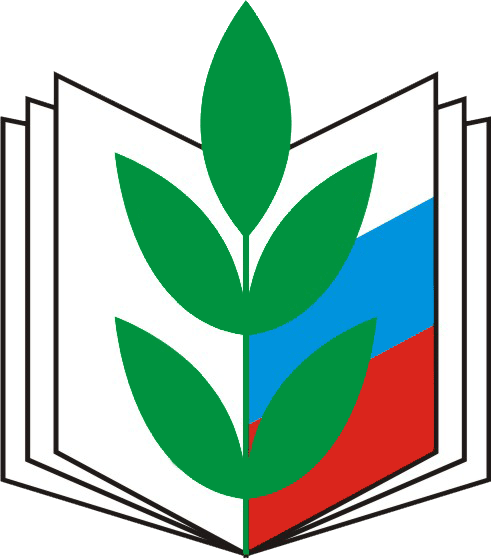 Сердобская районная организация профсоюзаработников народного образования и науки РФПУБЛИЧНЫЙ ОТЧЕТкомитета районной организации профсоюзаза 2020 годПУБЛИЧНЫЙ ОТЧЕТкомитета районной организации профсоюзаза 2020 годСердобск, март 2021 г.Сердобск, март 2021 г.